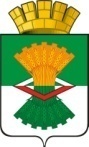 АДМИНИСТРАЦИЯМАХНЁВСКОГО МУНИЦИПАЛЬНОГО ОБРАЗОВАНИЯПОСТАНОВЛЕНИЕ 18 августа 2021 года                                                                                        № 636п.г.т. МахнёвоО проведении конкурса на замещение вакантных должностей
муниципальной службы В соответствии с Положением о порядке проведения конкурса на замещение должности муниципальной службы в Махнёвском муниципальном образовании, утвержденным решением Думы Махнёвского муниципального образования от    07 апреля 2015 года № 551 (с изменениями от 27.04.2016 № 107, от 13.09.2016    № 155, от 18.11.2020 № 21) в связи с наличием вакантных должностей, руководствуясь Уставом Махнёвского муниципального образования, постановляю:1. Объявить конкурс на замещение следующих вакантных должностей муниципальной службы:Начальник отдела культуры, туризма, физической культуры и спорта Администрации Махнёвского муниципального образования;Главный специалист отдела по управлению имуществом и земельными ресурсами Администрации Махнёвского муниципального образования;  Главный специалист отдела строительства, ЖКХ, архитектуры, благоустройства и охраны окружающей среды Администрации Махнёвского муниципального образования;Ведущий специалист бюджетного отдела в Финансовом отделе Администрации Махнёвского муниципального образования.2. Образовать конкурсную комиссию для проведения конкурса на замещение вакантных должностей муниципальной службы (Приложение № 1).3. Назначить проведение конкурса на замещение вакантной должности муниципальной службы начальника отдела культуры, туризма, физической культуры и спорта Администрации Махнёвского муниципального образования на 16 сентября 2021 года в 13-00 часов по местному времени.4. Назначить проведение конкурса на замещение вакантной должности муниципальной службы главного специалиста отдела по управлению имуществом и земельными ресурсами Администрации Махнёвского муниципального образования на 16 сентября 2021 года в 14-00 часов по местному времени.5. Назначить проведение конкурса на замещение вакантной должности муниципальной службы главного специалиста отдела строительства, ЖКХ, архитектуры, благоустройства и охраны окружающей среды Администрации Махнёвского муниципального образования на 16 сентября 2021 года в 15-00 часов по местному времени.6. Назначить проведение конкурса на замещение вакантной должности муниципальной службы ведущего специалиста бюджетного отдела в Финансовом отделе Администрации Махнёвского муниципального образования на            16 сентября 2021 года в 16-00 часов по местному времени.7. Опубликовать настоящее постановление и объявление о приеме документов для участия в конкурсе на замещение вакантных должностей муниципальной службы Администрации Махнёвского муниципального образования в газете «Алапаевская искра» не позднее 26 августа 2021 года.8. Разместить настоящее постановление и объявление о приеме документов для участия в конкурсе на замещение вакантных должностей муниципальной службы Администрации Махнёвского муниципального образования на официальном сайте Махнёвского муниципального образования в сети Интернет не позднее 20 августа 2020 года.9. Контроль за выполнением настоящего постановления оставляю за собой.Глава Махнёвского муниципального образования               			   А.С. КорелинПриложение № 1к постановлению Администрации Махнёвского муниципального образования от 18.08.2021 г. № 636Конкурсная комиссия
для проведения конкурса на замещение вакантных должностей
муниципальной службы и на включение в кадровый резерв Администрации Махнёвского муниципального образования Свердловской областиКорелин А.С.Глава Махнёвского муниципального образования, председатель конкурсной комиссииКислых А.В.Начальник отдела правового обеспечения, муниципальной службы и кадров Администрации Махнёвского муниципального образования, секретарь конкурсной комиссииЧлены конкурсной комиссии:Онучин А.В.Кокшарова Г.А.Киселева С.М.Первый заместитель главы Администрации Махнёвского муниципального образованияЗаместитель главы Администрации Махнёвского муниципального образования по социальным вопросамНачальник отдела бухгалтерского учета и отчетности Администрации Махнёвского муниципального образованияМорозова Л.А.И.о. начальника отдела образования и молодежной политики Администрации Махнёвского муниципального образованияКибирева Л.С.Специалист 1 категории отдела по организации деятельности Администрации Махнёвского муниципального образования и работе с муниципальным архивом